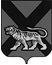 ТЕРРИТОРИАЛЬНАЯ ИЗБИРАТЕЛЬНАЯ КОМИССИЯ ГОРОДА СПАССКА-ДАЛЬНЕГОР Е Ш Е Н И Е14.11.2015			            г. Спасск-Дальний			    № 457/124О Рабочей группе по проверке соблюдения  порядка сбора подписей и оформления подписных листов, достоверности подписей избирателей и сведений об избирателях, поставивших свои подписи в поддержку выдвижения кандидатов на  досрочных выборах депутатов Думы городского округа Спасск-Дальний седьмого созыва, назначенных на  20 декабря 2015 года   В соответствии со статьей 38 Федерального закона «Об основных гарантиях избирательных прав и права на участие в референдуме граждан Российской Федерации», статьей 45 Избирательного кодекса Приморского края, в связи с назначением на 20 декабря 2015 года досрочных выборов депутатов Думы городского округа Спасск-Дальний территориальная избирательная комиссия города Спасска-ДальнегоРЕШИЛА:1.  Создать Рабочую группу по проверке соблюдения порядка сбора подписей и оформления подписных листов, достоверности подписей избирателей и сведений об избирателях, поставивших свои подписи в поддержку выдвижения кандидатов на  досрочных выборах депутатов Думы городского округа Спасск-Дальний седьмого созыва, назначенных на  20 декабря 2015 года (далее – Рабочая группа) и утвердить её состав:Бондаренко Е. Г. - секретарь территориальной избирательной комиссии  города Спасска-Дальнего, руководитель Рабочей группы;Гончаренко Е. П. – член территориальной избирательной комиссии города Спасска-Дальнего в правом решающего голоса, член Рабочей группы;Моняк Т. Д. – член территориальной избирательной комиссии города Спасска-Дальнего в правом решающего голоса, член Рабочей группы.2. Рабочей группе:2.1. Осуществить проверку соблюдения порядка сбора подписей, оформления подписных листов, достоверности сведений об избирателях и подписей избирателей, содержащихся в этих подписных листах, избирательными объединениями, представившими в территориальную избирательную комиссию города Спасска-Дальнего подписные листы с подписями избирателей, собранными в поддержку выдвижения списка кандидатов на досрочных выборах депутатов Думы городского округа Спасск-Дальний седьмого созыва.2.2. Для установления достоверности содержащихся в подписных листах сведений об избирателях и подписей избирателей, содержащихся в этих подписных листах:- привлечь к работе по проверке подписей избирателей, содержащихся в подписных листах, экспертов-почерковедов из числа специалистов МО МВД России «Спасский» (по согласованию);- привлечь к работе по проверке сведений об избирателях, содержащихся в подписных листах, специалистов из числа сотрудников Межрайонного отделения по городскому округу Спасск-Дальний и Спасскому муниципальному району УФМС по Приморскому краю (по согласованию);- использовать ГАС «Выборы», включая регистр избирателей, участников референдума.4.  Утвердить формы ведомости и итогового протокола по проверке достоверности подписей избирателей и данных об избирателях, поставивших свои подписи в поддержку выдвижения кандидатов на досрочных выборах депутатов Думы городского округа Спасск-Дальний седьмого созыва (приложения №1, №2). 5.  Утвердить форму уведомления кандидата о  дате, времени и месте проверки подписей (приложение № 3).6.  Утвердить форму справки о приеме документов для регистрации  кандидата, списка кандидатов в депутаты Думы городского округа Спасск-Дальний (приложение № 4, № 5).7. Направить настоящее решение в Избирательную комиссию Приморского края.8. Разместить настоящее решение на официальном сайте городского округа Спасск-Дальний в разделе «ТИК» в информационно-коммуникационной сети Интернет.Досрочные выборы депутатов Думы городского округа Спасск-Дальний20 декабря 2015 года	ВЕДОМОСТЬ	по проверке достоверности подписей избирателей и данных об избирателях, поставивших свои подписи в поддержку выдвижения кандидата __________________________________________________________________,                                         (фамилия, имя, отчество)выдвинутого____________________________________________________________________________.(в порядке самовыдвижения или избирательным объединением (наименование избирательного объединения)Руководитель рабочей группы          			_________________________Члены рабочей группы:	                                                                                                                      __________________________________________________Подписи избирателей, собранные вне периода сбора подписей, а на выборах в органы местного самоуправления – до дня, следующего за днем уведомления комиссии о выдвижении кандидатаПодписи лиц, не обладающих активным избирательным правом.Подписи избирателей, указавших в подписном листе сведения, не соответствующие действительности. В этом случае подпись признается  недействительной только при наличии официальной справки органа, осуществляющего регистрацию граждан Российской Федерации по месту пребывания и по месту жительства в пределах Российской Федерации, либо  на основании заключение эксперта, привлеченного к проверке в соответствии с частью 5 статьи 45 Избирательного кодекса Приморского края.Подписи избирателей без указания каких-либо сведений, требуемых в соответствии с Федеральным законом «Об основных гарантиях избирательных прав и права на участие в референдуме граждан Российской Федерации», Избирательным кодексом Приморского края, и (или) без указания даты собственноручного внесения избирателем своей подписи в подписной лист.Подписи избирателей, сведения о которых внесены в подписной лист нерукописным способом или карандашом.Подписи избирателей с исправлениями в датах их внесения в подписной лист, если эти исправления специально не оговорены избирателями, а также подписи избирателей, даты внесения которых проставлены избирателями не собственноручно, - на основании заключения эксперта, привлеченного к проверке подписей избирателей в соответствии с частью 5 статьи 45 Избирательного кодекса Приморского края.Подписи избирателей с исправлениями в соответствующих этим подписям сведениях об избирателях, если эти исправления специально не оговорены избирателями или лицами, осуществляющими сбор подписей избирателей.Все подписи избирателей в подписном листе в случае, если подписной лист не заверен собственноручно подписями лица, осуществлявшего сбор подписей избирателей, и (или) кандидата, либо если хотя бы одна из  подписей недостоверна, либо если подписной лист заверен лицом, осуществляющим сбор подписей избирателей, не достигшим к моменту сбора подписей возраста 18 лет, и (или) указанное лицо признано судом недееспособным, либо если не указана  или не внесена собственноручно хотя бы одна из дат заверения подписного листа, либо если в сведениях о лице, осуществлявшем сбор подписей избирателей, и (или) в дате внесения подписи указанным лицом, кандидатом имеются исправления, специально не оговоренные соответственно лицом, осуществлявшем сбор подписей избирателей, кандидатом, либо, если сведения о лице, осуществлявшем сбор подписей избирателей, о кандидате указаны в подписном листе не в полном объеме или не соответствуют действительности, либо если сведения о лице, осуществлявшем сбор подписей избирателей, не внесены им собственноручно либо внесены нерукописным способом или карандашом.Все подписи избирателей в подписном листе, форма которого не соответствует требованиям приложения 6 к Избирательному кодексу Приморского края, и (или) в который не внесены сведения, предусмотренные частью 9 статьи 42 Избирательного кодекса Приморского края, и (или) который изготовлен с несоблюдением требований, предусмотренных частью 5 статьи 42 Избирательного кодекса Приморского края.Подписи избирателей, собранные с нарушением требований, предусмотренных частью 6 статьи 42 Избирательного кодекса Приморского края.Подписи избирателей, если сведения о них внесены в подписной лист не самими избирателями, ставящими подписи, и не лицом, осуществлявшим сбор подписей избирателей, внесенных в этот подписной лист, - на основании заключения эксперта, привлеченного к проверке подписей избирателей в соответствии с частью 5 статьи 45 Избирательного кодекса Приморского края.Подписи избирателей, которые внесены в подписной лист позднее заверения подписного листа лицом, осуществлявшем сбор подписей, и (или) кандидатом.Все подписи избирателей в подписном листе, если заверительная запись лица, осуществлявшего сбор подписей избирателей, внесена позднее  внесения заверительной записи кандидата.Если при проверке подписей избирателей обнаруживается несколько подписей одного и того же избирателя в поддержку выдвижения одного и того же кандидата, достоверной считается только одна подпись, а остальные подписи считаются недействительными.Подписи избирателей с имеющимися в сведениях о них сокращениями слов и дат, препятствующими однозначному восприятию этих сведений.Подпись, выполненная от имени одного лица другим лицом, на основании заключения эксперта, привлеченного к работе по проверке подписей избирателей в соответствии с частью 5 статьи 45 Избирательного кодекса Приморского края.Примечание: 1. В соответствии с частью 12 статьи 45 Избирательного кодекса Приморского края при обнаружении в подписном листе заполненной строки (заполненных строк), не соответствующей (не соответствующих) требованиям Федерального закона «Об основных гарантиях избирательных прав и права на участие в референдуме граждан Российской Федерации», Избирательного кодекса Приморского края, не учитывается только подпись в данной строке (данных строках), за исключением случаев, предусмотренных пунктами 8, 9 и 13 части 10 статьи 45 Избирательного кодекса Приморского края.2. Количество подписей, принятых к проверке (столбец III), должно быть равно сумме достоверных подписей (столбец IV) и недостоверных и (или) недействительных подписей (столбец VI).Досрочные выборы депутатов Думы городского округа Спасск-Дальний20 декабря 2015 годИ Т О Г О В Ы Й   П Р О Т О К О Л по проверке достоверности подписей избирателей и данных об избирателях, поставивших свои подписи в поддержку выдвижения кандидата_________________________________________________________________, (фамилия, имя, отчество)   выдвинутого______________________________________________________________________________________________.(в порядке самовыдвижения или избирательным объединением (наименование избирательного объединения)По результатам проведенной полной проверки подписей избирателей, на основании статьи 38 Федерального закона «Об основных гарантиях избирательных прав и права на участие в референдуме граждан Российской Федерации» и статьи 45 Избирательного кодекса Приморского края, установлено:Всего для проверки представлено папок _____ шт.,  в 1  ______ листов,  во 2  _____  листов, …  Всего проверено листов  ____________.Руководствуясь положениями статьи 45 Избирательного кодекса Приморского края, НЕДОСТОВЕРНЫМИ признаны подписи в количестве     _________________________________________________________________ шт.										                                  (цифрами и прописью)НЕДЕЙСТВИТЕЛЬНЫМИ признаны подписи в количестве     _____________________________________________________________шт.											              (цифрами и прописью)НЕДОСТОВЕРНЫМИ И НЕДЕЙСТВИТЕЛЬНЫМИ признаны подписи в количестве   _______________________________________шт.                                                                                                                                                                                                                                                                                                       (цифрами и прописью)Руководитель рабочей группы       	_____________		_________________								(подпись, дата)			           (инициалы, фамилия)    Копию настоящего протокола получил ___________________________	     _________«___»______________2015 года(фамилия, имя, отчество)	 (подпись)                                _________ч._______ мин.												                                                               (дата и время получения)Кандидату в депутаты Думыгородского округа Спасск-Дальний_______________________________________________________________________(фамилия, имя, отчество в родительном падеже)Уведомление о проверке подписей избирателей представленных кандидатами в депутаты Думы городского округа Спасск-Дальний	Территориальная избирательная комиссия города Спасска-Дальнего доводит до Вашего сведения,  что с «_____»______________2015 года  по «______»______________ 2015 года с «___» часов до «___»  часов в рабочие дни и с  «___» часов до «___» часов в выходные и праздничные дни в  помещении комиссии по адресу: г.Спасск-Дальний, ул. Борисова, 17, каб. №25 состоится проверка подписей избирателей, представленных кандидатом в депутаты Думы городского округа Спасск-Дальний.            дата, ф.и.о. и подпись кандидатаТЕРРИТОРИАЛЬНАЯ ИЗБИРАТЕЛЬНАЯ КОМИССИЯГОРОДА СПАССКА-ДАЛЬНЕГОСправка
о приеме документов для регистрации  кандидата в депутаты Думы городского округа Спасск-ДальнийНастоящая справка выдана ___________________________________________________________________________
(фамилия, имя, отчество кандидата)в том, что от него _______________________ 2015 года в _____ часов _____ минут
(число, месяц)приняты следующие документы:        1. Подписные листы      2. Протокол об итогах сбора подписей в двух экземплярах на бумажном носителе                                                                      на ________ листах и машиночитаемом виде.                      3. Заявление о регистрации кандидата на основании документов, представленных при                  его выдвижении на __________    листах.Член территориальной избирательнойкомиссии города Спасска-Дальнегос правом решающего голоса                               ______________                  ______________(подпись)                                                 (инициалы, фамилия)Я, ______________________________________________,                                 (фамилия, имя, отчество кандидата)подтверждаю, что никаких иных, кроме перечисленных в настоящей справке, документов для регистрации  в    территориальную избирательную комиссию  города Спасска-Дальнего мною не предоставлялось. «____» _________________ 2015 года ТЕРРИТОРИАЛЬНАЯ ИЗБИРАТЕЛЬНАЯ КОМИССИЯГОРОДА СПАССКА-ДАЛЬНЕГОСправка
о приеме документов для регистрации  списка кандидатов в депутаты Думы городского округа Спасск-ДальнийНастоящая справка выдана ___________________________________________________________________________
(фамилия, имя, отчество уполномоченного представителя избирательного объединения)_______________________________________________________________________________________________________________________________________________________________________________________________________________________________________(наименование избирательного объединения)в том, что от него _______________________ 2015 года в _____ часов _____ минут
(число, месяц)приняты следующие документы:        1. Подписные листы      2. Протокол об итогах сбора подписей в двух экземплярах на бумажном носителе                                                                      на ________ листах и машиночитаемом виде.                      3. Заявление о регистрации кандидата на основании документов, представленных при                  его выдвижении на __________    листах.Член территориальной избирательнойкомиссии города Спасска-Дальнегос правом решающего голоса                               ______________                  ______________(подпись)                                                 (инициалы, фамилия)Я, ______________________________________________,                                 (фамилия, имя, отчество кандидата)подтверждаю, что никаких иных, кроме перечисленных в настоящей справке, документов для регистрации  в    территориальную избирательную комиссию  города Спасска-Дальнего мною не предоставлялось. «____» _________________ 2015 года Председатель  комиссии    С. А. ЧеревиковаСекретарь комиссии    Е. Г. БондаренкоПриложение № 1к решению территориальной избирательной комиссии города Спасска-Дальнегоот 14.11.2015  № 457/ 124IIIIIIIVVVIVIIVIIVIIVIIVIIVIIVIIVIIVIIVIIVIIVIIVIIVIIVIIVIII№  папки№  листаВсего принято к проверкеВ результате проверки обнаруженоВ результате проверки обнаруженоВ результате проверки обнаруженоВ результате проверки обнаруженоВ результате проверки обнаруженоВ результате проверки обнаруженоВ результате проверки обнаруженоВ результате проверки обнаруженоВ результате проверки обнаруженоВ результате проверки обнаруженоВ результате проверки обнаруженоВ результате проверки обнаруженоВ результате проверки обнаруженоВ результате проверки обнаруженоВ результате проверки обнаруженоВ результате проверки обнаруженоВ результате проверки обнаруженоВ результате проверки обнаруженоВ результате проверки обнаружено№  папки№  листаВсего принято к проверкеДостоверных подписейДостоверных подписейНедостоверных и (или) недействительных подписейНедостоверных и (или) недействительных подписейНедостоверных и (или) недействительных подписейНедостоверных и (или) недействительных подписейНедостоверных и (или) недействительных подписейНедостоверных и (или) недействительных подписейНедостоверных и (или) недействительных подписейНедостоверных и (или) недействительных подписейНедостоверных и (или) недействительных подписейНедостоверных и (или) недействительных подписейНедостоверных и (или) недействительных подписейНедостоверных и (или) недействительных подписейНедостоверных и (или) недействительных подписейНедостоверных и (или) недействительных подписейНедостоверных и (или) недействительных подписейНедостоверных и (или) недействительных подписейНедостоверных и (или) недействительных подписей№  папки№  листаВсего принято к проверкеДостоверных подписейДостоверных подписейВсегоВ том числеВ том числеВ том числеВ том числеВ том числеВ том числеВ том числеВ том числеВ том числеВ том числеВ том числеВ том числеВ том числеВ том числеВ том числеВ том числе№  папки№  листаВсего принято к проверкеДостоверных подписейДостоверных подписейВсегоНедействительные(указывается № строки на листе, где расположена подпись, признаваемая недействительной)Недействительные(указывается № строки на листе, где расположена подпись, признаваемая недействительной)Недействительные(указывается № строки на листе, где расположена подпись, признаваемая недействительной)Недействительные(указывается № строки на листе, где расположена подпись, признаваемая недействительной)Недействительные(указывается № строки на листе, где расположена подпись, признаваемая недействительной)Недействительные(указывается № строки на листе, где расположена подпись, признаваемая недействительной)Недействительные(указывается № строки на листе, где расположена подпись, признаваемая недействительной)Недействительные(указывается № строки на листе, где расположена подпись, признаваемая недействительной)Недействительные(указывается № строки на листе, где расположена подпись, признаваемая недействительной)Недействительные(указывается № строки на листе, где расположена подпись, признаваемая недействительной)Недействительные(указывается № строки на листе, где расположена подпись, признаваемая недействительной)Недействительные(указывается № строки на листе, где расположена подпись, признаваемая недействительной)Недействительные(указывается № строки на листе, где расположена подпись, признаваемая недействительной)Недействительные(указывается № строки на листе, где расположена подпись, признаваемая недействительной)Недействительные(указывается № строки на листе, где расположена подпись, признаваемая недействительной)Недостоверные 
(указывается 
№ строки)№  папки№  листаВсего принято к проверкеколичество№ строкиВсегоНедействительные(указывается № строки на листе, где расположена подпись, признаваемая недействительной)Недействительные(указывается № строки на листе, где расположена подпись, признаваемая недействительной)Недействительные(указывается № строки на листе, где расположена подпись, признаваемая недействительной)Недействительные(указывается № строки на листе, где расположена подпись, признаваемая недействительной)Недействительные(указывается № строки на листе, где расположена подпись, признаваемая недействительной)Недействительные(указывается № строки на листе, где расположена подпись, признаваемая недействительной)Недействительные(указывается № строки на листе, где расположена подпись, признаваемая недействительной)Недействительные(указывается № строки на листе, где расположена подпись, признаваемая недействительной)Недействительные(указывается № строки на листе, где расположена подпись, признаваемая недействительной)Недействительные(указывается № строки на листе, где расположена подпись, признаваемая недействительной)Недействительные(указывается № строки на листе, где расположена подпись, признаваемая недействительной)Недействительные(указывается № строки на листе, где расположена подпись, признаваемая недействительной)Недействительные(указывается № строки на листе, где расположена подпись, признаваемая недействительной)Недействительные(указывается № строки на листе, где расположена подпись, признаваемая недействительной)Недействительные(указывается № строки на листе, где расположена подпись, признаваемая недействительной)Недостоверные 
(указывается 
№ строки)№  папки№  листаВсего принято к проверкеколичество№ строкиВсего(1)(2)(3)(4)(5)(6)(7)(8)(9)(10)(11)(12)(13)(14)(15)(16)ИТОГО:ИТОГО:Приложение № 2к решению территориальной избирательной комиссии города Спасска-Дальнегоот 14.11.2015  № 457/ 124Количество заявленных подписей избирателейКоличество представленных подписей избирателейКоличество проверенных подписей избирателейКоличество подписей избирателей, признанных недостоверными и (или) недействительными:Количество подписей избирателей, признанных недостоверными и (или) недействительными:Количество подписей избирателей, признанных недостоверными и (или) недействительными:Количество подписей избирателей, признанных недостоверными и (или) недействительными:Количество подписей избирателей, признанных недостоверными и (или) недействительными:Количество подписей избирателей, признанных недостоверными и (или) недействительными:Количество подписей избирателей, признанных недостоверными и (или) недействительными:Количество заявленных подписей избирателейКоличество представленных подписей избирателейКоличество проверенных подписей избирателейВсегоНедействительные Недействительные Недостоверные Недостоверные Недействительные и недостоверныеНедействительные и недостоверныеКоличество заявленных подписей избирателейКоличество представленных подписей избирателейКоличество проверенных подписей избирателейВсегоОснования (причины)КоличествоОснования(причины)КоличествоОснования(причины)Количество12345678910Приложение № 3к решению территориальной избирательной комиссии города Спасска-Дальнегоот 14.11.2015  № 457/ 124Член территориальной   избирательной комиссии города Спасска-Дальнегос правом решающего голоса_____________
(подпись)________________
(инициалы, фамилия)
МПУведомление получил:_____________________________________          Примечание:Уведомление  заполняется и подписывается в двух экземплярах, один экземпляр уведомления  выдается кандидату, а второй хранится в территориальной избирательной комиссии города Спасска-Дальнего.Приложение № 4к решению территориальной избирательной комиссии города Спасска-Дальнегоот 01411.2015  № 457/124Количество папок сподписными листамиКоличество подписных листовЗаявленное количество подписей избирателей                        1                          2                        3Кандидат в депутаты Думы городского округа Спасск-Дальний
_____________
(подпись)
______________________
(инициалы, фамилия)Примечание:Справка заполняется и подписывается в двух экземплярах; один экземпляр справки выдается кандидату, а второй хранится в территориальной избирательной комиссии города Спасска-Дальнего.Приложение № 5к решению территориальной избирательной комиссии города Спасска-Дальнегоот 14.11.2015  № 457/ 124Количество папок сподписными листамиКоличество подписных листовЗаявленное количество подписей избирателей                        1                          2                        3Уполномоченный представитель избирательного объединения
_____________
(подпись)
______________________
(инициалы, фамилия)Примечание:Справка заполняется и подписывается в двух экземплярах; один экземпляр справки выдается уполномоченному представителю избирательного объединения, а второй хранится в территориальной избирательной комиссии города Спасска-Дальнего.